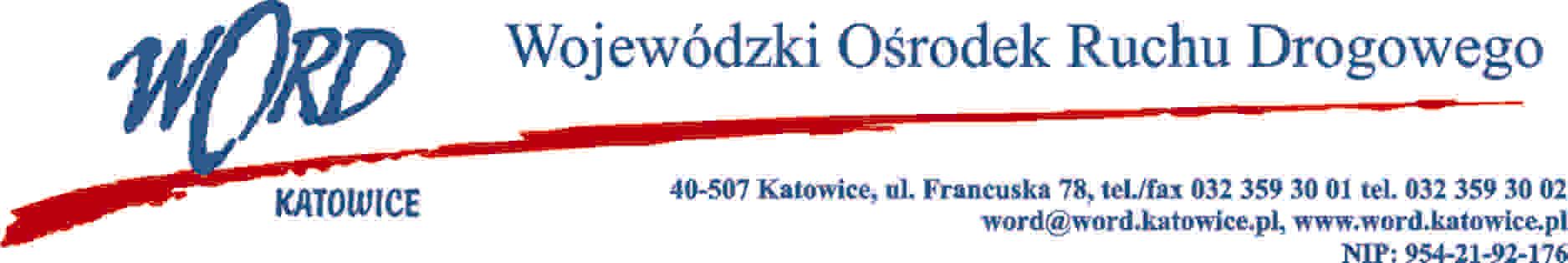 Katowice, dnia 17.08.2022 r. AT-ZP.262.15.96.2021.ŁŻInformacja o wyborze oferty najkorzystniejszej Dotyczy: postępowania o udzielenie zamówienia publicznego pn.: „Dostawa pojazdów egzaminacyjnych w zakresie kategorii B prawa jazdy dla Wojewódzkich Ośrodków Ruchu Drogowego w Katowicach, Częstochowie i Bielsku Białej”.Na podstawie art. 253 ust. 1 i 2 w związku z art. 239 ustawy z 11 września 2019 r. Prawo zamówień publicznych (Dz. U. z 2021 r., 1129 ze zm.), Zamawiający informuje, że najkorzystniejszą ofertę w przedmiotowym postępowaniu złożyła firma: Toyota Ja-Now-An Sp. z o.o. z siedzibą z Zabrzu (41-800) przy ul. Knurowskiej 8.Poniżej Zamawiający przekazuje nazwy firm i siedziby Wykonawców, którzy złożyli oferty wraz z punktacją przyznaną ofertom w każdym kryterium i łączną punktację:Działając na podstawie art. 139 ust. 1 Pzp, stosując odwróconą kolejność oceny ofert, Zamawiający dokonał badania i oceny ofert a następnie dokonał kwalifikacji podmiotowej Wykonawcy, którego oferta została najwyżej oceniona. W postępowaniu nie odrzucono żadnej oferty.Umowa z wybranym Wykonawcą zostanie podpisana zgodnie z zapisami art. 264 ust. 1 Pzp.W oryginale podpis:
Dyrektor Word Katowice – Janusz FreitagLpNazwa i adres firmyP u n k t a c j aP u n k t a c j aP u n k t a c j aP u n k t a c j aLpNazwa i adres firmyCena bruttoTermin dostawyGwarancja obejmująca wszelkie usterki mechaniczneSuma1Przedsiębiorstwo Handlowe Maria Śliwka
Adres firmy:
Kościuszki 94
40-519 Katowice, śląskie80,005,005,0090,002MW MUCHAAUTO SPÓŁKA Z OGRANICZONĄ ODPOWIEDZIALNOŚCIĄ
Adres firmy:
Katowicka 59
43-190 Mikołów, śląskie53,3010,005,0068,303AUTO PODLASIE SP. Z O.O.
Adres firmy:
TERESPOLSKA 14
08-110 SIEDLCE, mazowieckie70,3215,005,0090,324CAROLINA CAR COMPANY J. MAJDECKI, M. OLESIŃSKI, P. SÓJKA SPÓŁKA JAWNA
Adres firmy:
AL.PRYMASA TYSIĄCLECIA 54
01-242 WARSZAWA, mazowieckie76,990,002,0078,995Toyota Ja-Now-An sp. z o.o.
Adres firmy:
Knurowska 8
41-800 Zabrze, śląskie79,9210,002,0091,926ASO MR Sp. z o.o. Sp.k.
Adres firmy:
Zakopiańska 68
30-418 Kraków, małopolskie76,6210,000,0086,62